Protestantse Gemeenten Slochteren  &  De Woldkerken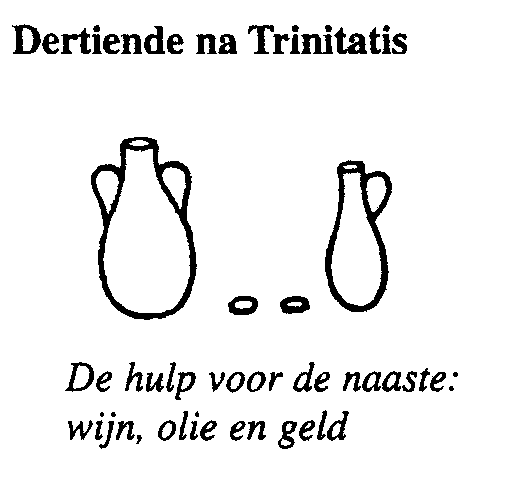 Zondag 29 augustus 2021 - 13e zondag na ‘Trinitatis’				     11e zondag van de zomerDienst in de Schildwolder kerkVoorganger:  ds. Harry EringaOrganist:  dhr. Klaas HinrichsWelkomStilte / drempelgebedVotum en groetIntochtslied: Psalm 103: 5Zoals een vader liefdevol zijn armenslaat om zijn kind, omringt ons met erbarmenGod onze Vader, want wij zijn van Hem.Hij die ons zelf uit aarde heeft genomen,Hij weet, dat wij, uit stof aan ’t licht gekomen,slechts leven op de adem van zijn stem.Gebed om de nood der wereld/ Gods ontfermingGlorialied:  Lied 299j : 3 en 4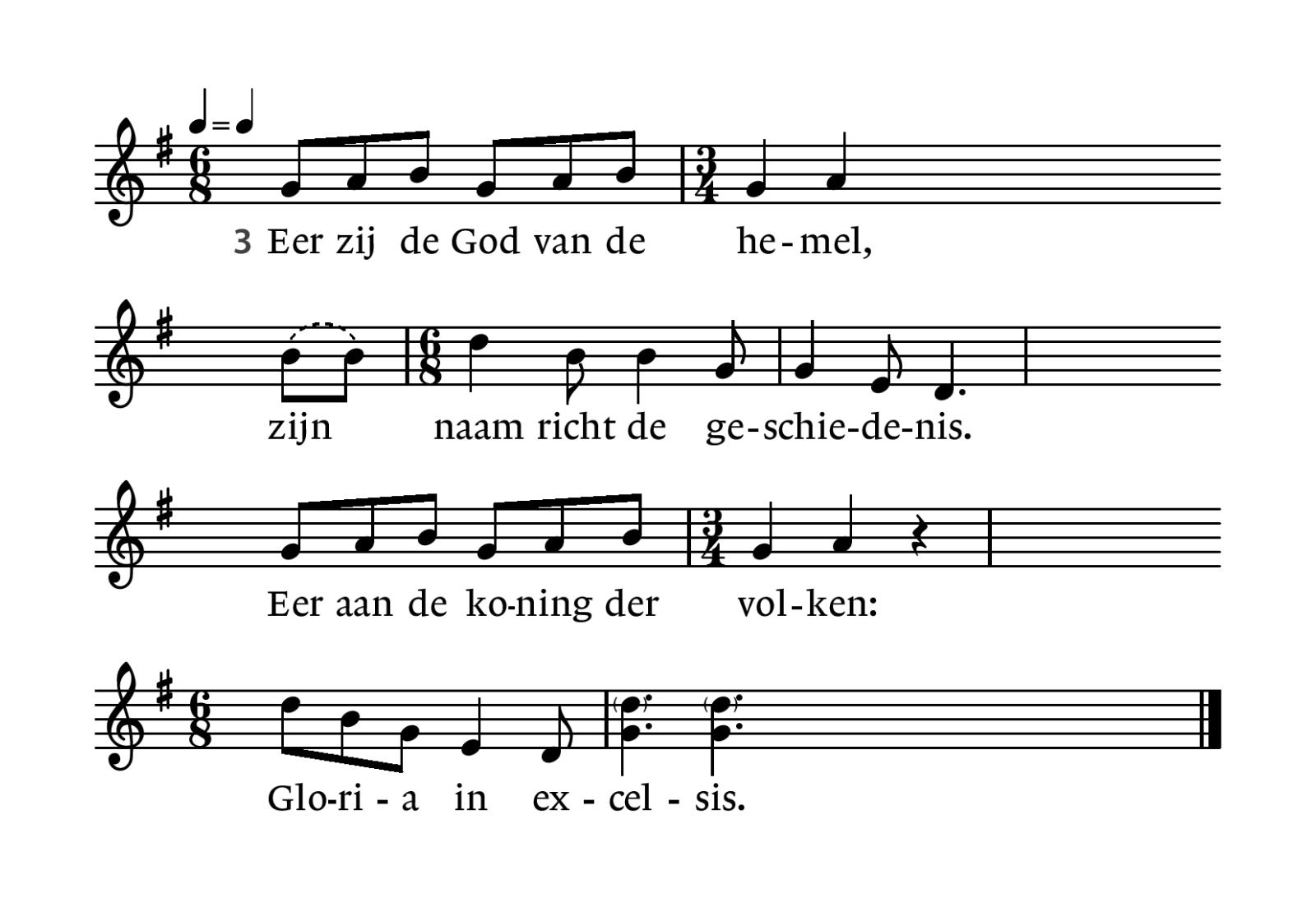 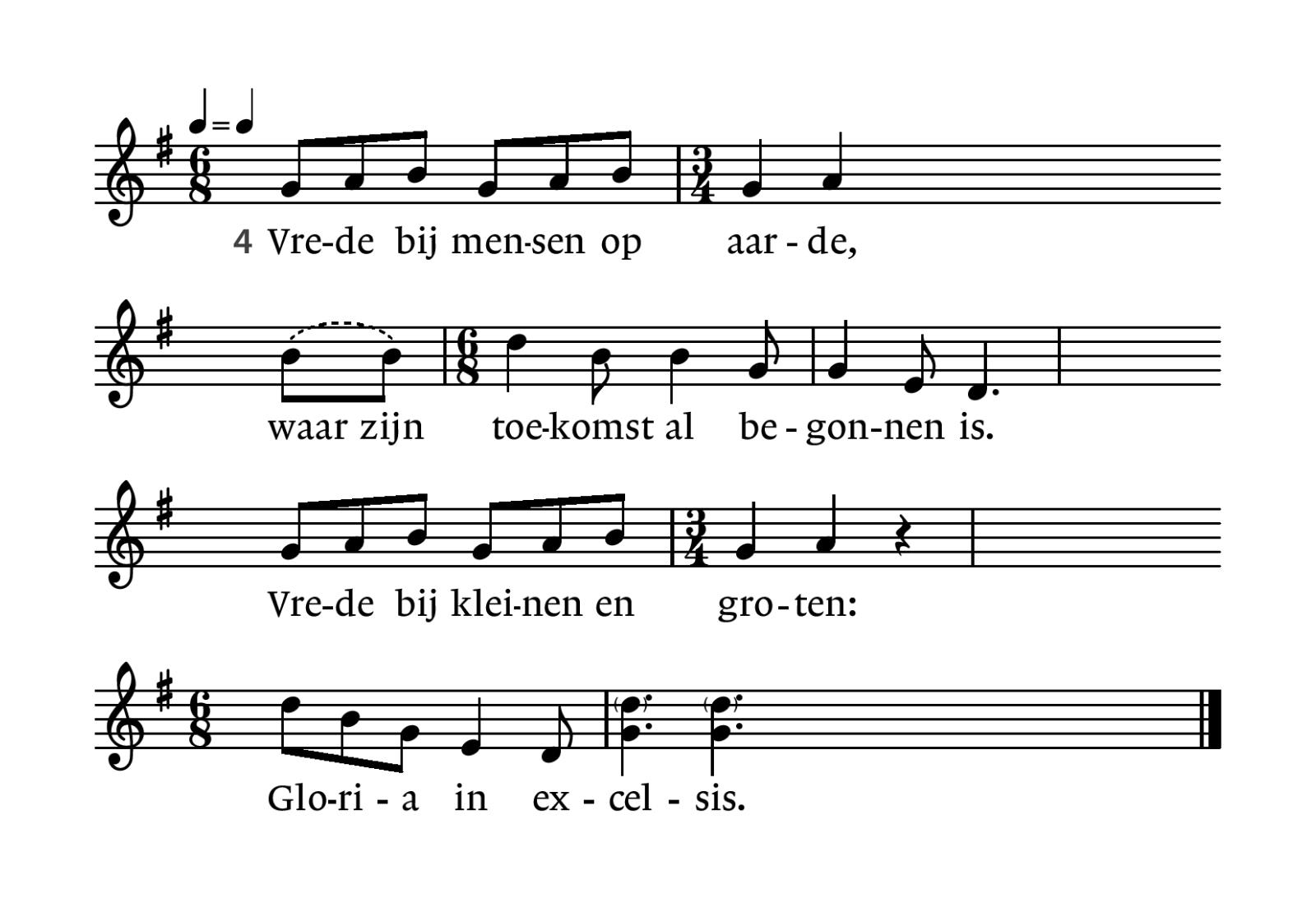 3. Eer zij de God van de hemel,zijn Naam richt de geschiedenis.Eer aan de Koning der volken:Gloria in excelsis.4. Vrede bij mensen op aarde,waar zijn toekomst al begonnen is.Vrede bij kleinen en groten:Gloria in excelsis.Gebed opening Schriften(Evt. Verhaal van Mirjam en Micha)Lezing 1:  Zacharia 8 : 4 - 8 en 20 - 234Dit zegt de HEER van de hemelse machten: Opnieuw zullen er op de pleinen van Jeruzalem oude mensen zitten, steunend op hun stok vanwege hun hoge leeftijd, 5en de straten zullen krioelen van de spelende kinderen. 6Dit zegt de HEER van de hemelse machten: Ook al lijkt het jullie, die van dit volk nog over zijn, nu onmogelijk, waarom zou het voor mij onmogelijk zijn? – spreekt de HEER van de hemelse machten.7Dit zegt de HEER van de hemelse machten: Ik zal mijn volk bevrijden uit het land waar de zon opkomt en het land waar de zon ondergaat 8en hen naar Jeruzalem brengen. Daar zullen ze wonen. Zij zullen mijn volk zijn en ik hun God, in onwankelbare trouw.20Dit zegt de HEER van de hemelse machten: Er zullen opnieuw mensen komen uit allerlei landen en steden. 21De inwoners van de ene stad zullen naar de volgende stad gaan en zeggen: “Ga met ons mee. Wij zijn op weg om eer te bewijzen aan de HEER van de hemelse machten en zijn gunst af te smeken.” 22Grote en machtige volken zullen naar Jeruzalem komen om daar de HEER van de hemelse machten te vereren en zijn gunst af te smeken. 23En dit zegt de HEER van de hemelse machten: Als die tijd is gekomen, zullen tien mannen uit volken met verschillende talen een Joodse man bij de slip van zijn mantel grijpen met de woorden: “Wij willen ons bij u aansluiten, want we hebben gehoord dat God bij u is.”’Lied 770 : 3 en 4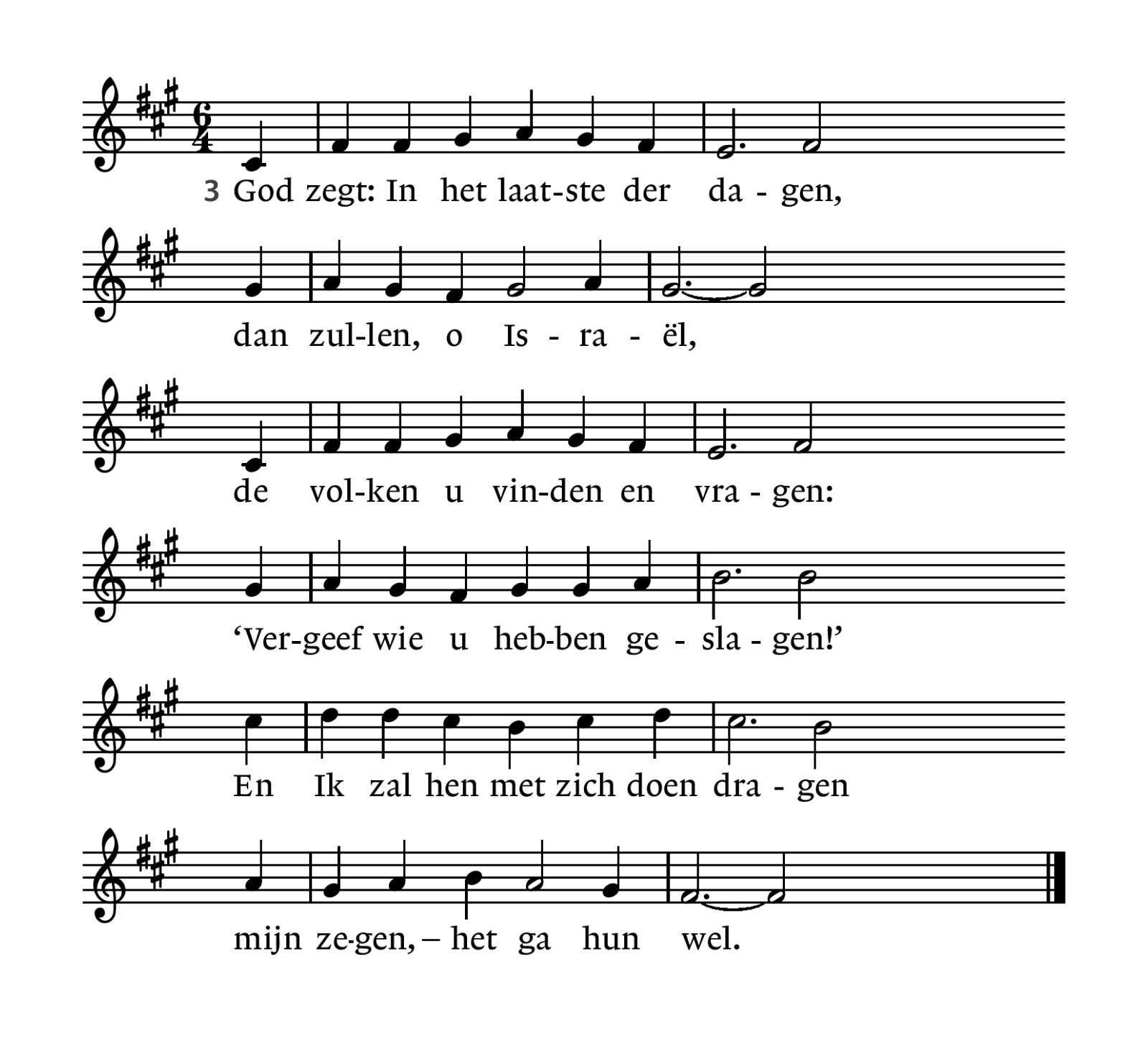 3. God zegt: In het laatste der dagen,dan zullen, o Israël,de volken u vinden en vragen:‘Vergeef wie u hebben geslagen!’En Ik zal hen met zich doen dragenmijn zegen, – het ga hun wel.4. Eens zullen de volken u eren,o volk dat Ik heb gesticht;eens zullen die ’t aardrijk regerentot Mij en elkaar zich bekeren, –dan wordt in mijn stad, spreekt de Here,’t verzoeningsmaal aangericht.Lezing 2:  Marcus 8 : 22 - 2622Ze kwamen in Betsaïda. Er werd een blinde bij hem gebracht, en men smeekte hem om de man aan te raken. 23Hij pakte de blinde bij de hand en bracht hem buiten het dorp. Hij deed wat speeksel op zijn ogen, legde er zijn handen op en vroeg: ‘Ziet u iets?’ 24Hij begon weer te zien en zei: ‘Ik zie mensen, het zijn net bomen, maar ze lopen rond.’ 25Daarna legde hij weer zijn handen op de ogen van de blinde. Deze sperde zijn ogen open en genas; hij zag alles nu heel helder. 26Hij stuurde hem naar huis met de waarschuwing: ‘Ga het dorp niet in!’Lied 5341. Hij die de blinden weer liet zien,hun ogen kleur liet ondervindenis zelf het licht dat ruimte geeft:ons levenslicht, de Zoon van God.2. Hij die de lammen lopen liethun dode krachten deed ontvlammenis zelf de weg tot waar geluk:ons levenspad, de Zoon van God.3. Hij die de armen voedsel gafmet overdaad hen kwam verwarmenis zelf het brood dat honger stilt:ons levensbrood, de Zoon van God.4. Hij die de doven horen deedhun eigen oren deed gelovenis zelf het woord dat waarheid spreekt:het levend woord, de Zoon van God.OverdenkingLied 909 : 1 en 31. Wat God doet, dat is welgedaan,zijn wil is wijs en heilig.’k Zal aan zijn hand vertrouwend gaan,die hand geleidt mij veilig.In nood is mijzijn trouw nabij.Ja Hij, de Heer der Heren,blijft eeuwig wijs regeren.3. Wat God doet, dat is welgedaan,daar laat ik het bij blijven.Al moet ik door de engten gaanwaar mij de dood zal drijven –als God mij leidtkan ik de tijdvan duisternis verdragen:ik zal zijn licht zien dagen.Mededelingen: o.a. Activiteiten op 4 september wandelen en 8 september bijbelstudiegroep senioren en natuurlijk 12 september Startzondag (aanmelden 3 september!). GebedenSlotlied: Lied 416 : 2 en 42. Ga met God en Hij zal met je zijn:bij gevaar, in bange tijden,over jou zijn vleugels spreiden.Ga met God en Hij zal met je zijn.4. Ga met God en Hij zal met je zijntot wij weer elkaar ontmoeten,in zijn naam elkaar begroeten.Ga met God en Hij zal met je zijn.Zegen